БіографіяМене звати Тетяна Гладиш. Мені 33 роки. Закінчила Університет «ВМУРоЛ Україна» в Миколаїві, факультет журналістика. Я вірю в Бога і в те, що дива трапляються. Живу в селі Посад-Покровське і маю інвалідність, тому ходжу на милицях. Люблю життя. Тому займаюся вишивкою, літературою і параплаванням. Це допомагає бачити життя з різних сторін.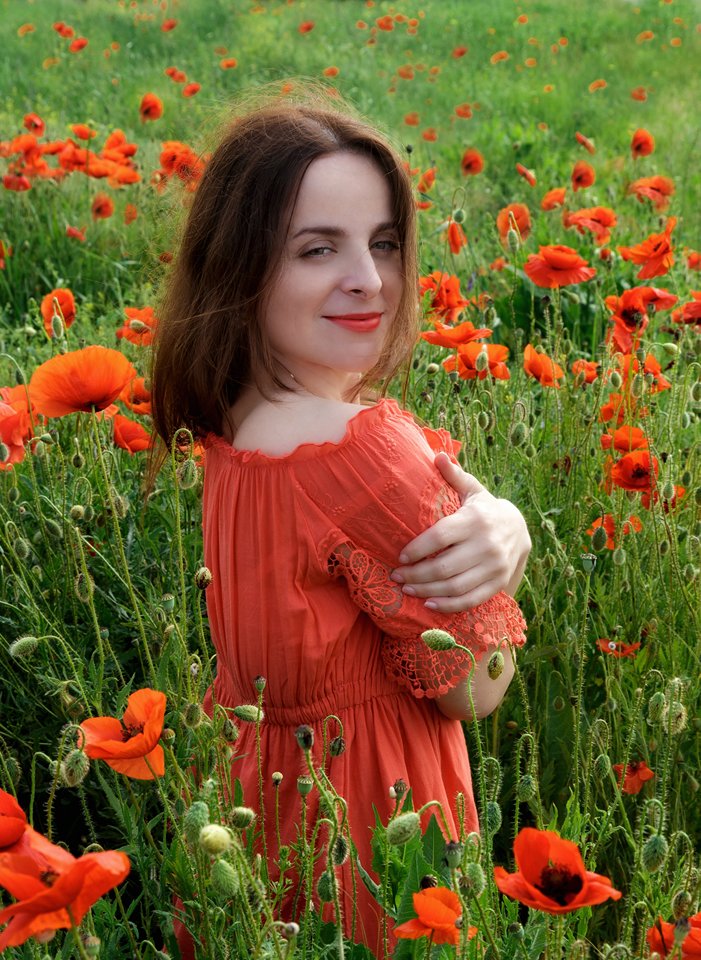 